	EVROPSKA 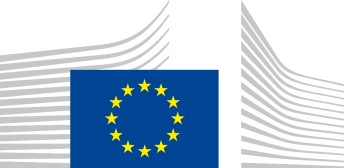 KOMISIJA Bruselj, 21.3.2016  C(2016) 1814 final IZVEDBENI SKLEP KOMISIJE z dne 21.3.2016 o spremembi Sklepa Komisije C(2015) 1658 o odobritvi nacionalnega programa Republike Slovenije za podporo iz Sklada za azil, migracije in vključevanje za obdobje 2014–2020 	(BESEDILO V SLOVENSKEM JEZIKU JE EDINO VERODOSTOJNO) 	 IZVEDBENI SKLEP KOMISIJE z dne 21.3.2016 o spremembi Sklepa Komisije C(2015) 1658 o odobritvi nacionalnega programa Republike Slovenije za podporo iz Sklada za azil, migracije in vključevanje za obdobje 2014–2020 (BESEDILO V SLOVENSKEM JEZIKU JE EDINO VERODOSTOJNO) EVROPSKA KOMISIJA JE – ob upoštevanju Pogodbe o delovanju Evropske unije, ob upoštevanju Uredbe (EU) št. 514/2014 Evropskega parlamenta in Sveta z dne 16. aprila 2014 o splošnih določbah o Skladu za migracije, azil in vključevanje ter o instrumentu za finančno podporo na področju policijskega sodelovanja, preprečevanja kriminala in boja proti njemu ter obvladovanja kriz, in zlasti člena 14(7) v povezavi s členom 14(9) Uredbe, ob upoštevanju naslednjega: Z 	Izvedbenim 	sklepom 	Komisije 	C(2015) 9599, 	ki 	spreminja 	Sklep Komisije C(2015) 1658, je bil odobren revidiran nacionalni program Slovenije za podporo iz Sklada za azil, migracije in vključevanje za obdobje 2014–2020, ki je bil predložen 27. novembra 2015, in določen najvišji prispevek iz Sklada za nacionalni program Slovenije. V skladu s členom 32(4) Uredbe (EU) št. 514/2014 vsebuje preglednica 3 (Skupne letne obveznosti EU) oddelka 7 nacionalnega programa zneske prevzetih obveznosti, ki bodo dodeljeni v proračunu Unije za vsako leto v obdobju 2014–2020. Zneski v preglednici 3 (Skupne letne obveznosti EU) nacionalnega programa, odobreni z Izvedbenim sklepom Komisije C(2015) 9599, ne odražajo natančno dodatnih odobritev, ki jih je izglasoval proračunski organ za Sklep Sveta (EU) 2015/1523 in Sklep Sveta (EU) 2015/1601, in bi jih bilo treba ustrezno popraviti. Dne 16. februarja 2016 je bil prek sistema elektronske izmenjave podatkov Komisije (SFC2014) predložen revidiran nacionalni program s popravljenimi zneski v preglednici 3 (Skupne letne obveznosti EU). Sicer ni bilo nobenih drugih sprememb nacionalnega programa. Ta sklep je sklep o financiranju v smislu člena 84 Uredbe (EU, Euratom) št. 966/2012 Evropskega parlamenta in Sveta in pravna obveznost v smislu člena 85 navedene uredbe. Sklep Komisije C(2015) 1658 bi bilo zato treba ustrezno spremeniti – 2 SPREJELA NASLEDNJI SKLEP:  Člen 1 Člen 1 Sklepa C(2015) 1658 se nadomesti z naslednjim: „Člen 1 Revidirani nacionalni program za podporo iz Sklada za azil, migracije in vključevanje za obdobje od 1. januarja 2014 do 31. decembra 2020, ki je bil v končni različici predložen 16. februarja 2016, se odobri.“ Člen 2 Ta sklep je naslovljen na Republiko Slovenijo. V Bruslju, 21.3.2016  	Za Komisijo  	Dimitris AVRAMOPOULOS  	Član Komisije 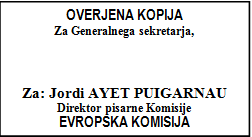 3 